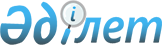 Об установлении льгот отдельным категориям граждан города Костаная для проезда на городском и пригородном общественном транспорте (кроме такси)Совместные постановление акимата города Костаная Костанайской области от 11 июля 2022 года № 1441 и решение маслихата города Костаная Костанайской области от 11 июля 2022 года № 130. Зарегистрированы в Министерстве юстиции Республики Казахстан 19 июля 2022 года № 28843.
      В соответствии со статьей 13 Закона Республики Казахстан "О транспорте в Республике Казахстан", подпунктом 15) пункта 1 статьи 6 и подпунктом 9) пункта 1 статьи 31 Закона Республики Казахстан "О местном государственном управлении и самоуправлении в Республике Казахстан" акимат города Костаная ПОСТАНОВЛЯЕТ и Костанайский городской маслихат РЕШИЛ:
      1. Установить льготу в виде бесплатного проезда на городском и пригородном общественном транспорте (кроме такси), следующим категориям граждан города Костаная:
      1) участникам и лицам с инвалидностью Великой Отечественной войны;
      2) ветеранам боевых действий на территории других государств;
      3) ветеранам, приравненным по льготам к ветеранам Великой Отечественной войны;
      4) детям с инвалидностью в возрасте до восемнадцати лет;
      5) многодетным матерям, награжденным подвесками "Алтын алқа" и "Күміс алқа" или получившим ранее звание "Мать-героиня", а также награжденным орденами "Материнская Слава" I и II степени;
      6) лицам с инвалидностью первой и второй группы;
      7) лицам, сопровождающим детей с инвалидностью в возрасте до восемнадцати лет.
      Сноска. Пункт 1 с изменением, внесенным совместными постановлением акимата города Костаная Костанайской области от 22.02.2024 № 2 и решением маслихата города Костаная Костанайской области от 22.02.2024 № 84 (вводится в действие по истечении десяти календарных дней после дня его первого официального опубликования).


      2. Установить льготный проезд в размере на 10 тенге меньше от стоимости утвержденного тарифа для проезда на городском и пригородном общественном транспорте (кроме такси), следующим категориям граждан города Костаная:
      1) пенсионерам по возрасту;
      2) лицам с инвалидностью третьей группы.
      2-1. Установить льготный проезд в размере 50% от стоимости утвержденного тарифа для проезда на городском и пригородном общественном транспорте (кроме такси) следующим категориям граждан города Костаная:
      1) детям в возрасте от 7 до 15 лет;
      2) лицам в возрасте от 15 до 18 лет.
      Сноска. Совместные постановление и решение дополнено пунктом 2-1 в соответствии с совместными постановлением акимата города Костаная Костанайской области от 22.02.2024 № 2 и решением маслихата города Костаная Костанайской области от 22.02.2024 № 84 (вводится в действие по истечении десяти календарных дней после дня его первого официального опубликования).


      3. Настоящее совместное постановление акимата города Костаная и решение Костанайского городского маслихата вводится в действие по истечении десяти календарных дней после дня его первого официального опубликования.
					© 2012. РГП на ПХВ «Институт законодательства и правовой информации Республики Казахстан» Министерства юстиции Республики Казахстан
				
      Исполняющий обязанности акима города Костаная 

А. Исмагулов

      Секретарь Костанайского городского маслихата 

Б. Сандыбеков
